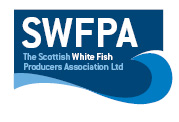 LONG LINE PositionsLong Line Position InfoSouth point  60 43,64N            North  point  60 46,20N                       001 30,00W                                 001 22,21WNorth point  60 46,50N            South point  60 44,05N                       001 22,57W                                001 30,00W North point  60 46,73N           South point  60 44,21N                       001 23,05W                               001 30,75WSouth point  60 44,63N          North point  60 47,06N                       001 30,67W                              001 23,30WDate03-07-2020Vessel Name & Reg NoSUFFOLK CHIEFTAIN LT372Skipper NameFRANCISCO ALVAREZ MIGUEZSkipper Email Addresssuffolkchieftain@satlink-mail.comSkipper Mobile No+33640049420